РОССИЙСКАЯ КИНОЛОГИЧЕСКАЯ ФЕДЕРАЦИЯ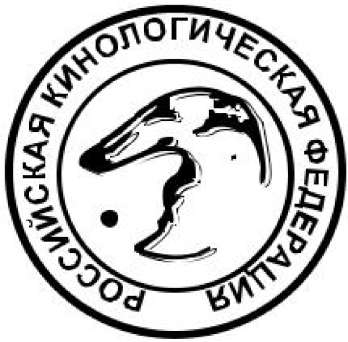 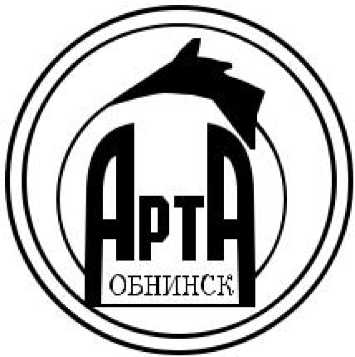 РОССИЙСКАЯ ФЕДЕРАЦИЯ ЛЮБИТЕЛЬСКОГО СОБАКОВОДСТВАНАЦИОНАЛЬНЫЙ КЛУБ ПОРОДЫ «ВЕЛЬШ КОРГИ ПЕМБРОК»РЕГИОНАЛЬНАЯ ОБЩЕСТВЕННАЯ ОРГАНИЗАЦИЯКИНОЛОГИЧЕСКИЙ СОЮЗ АРТА г. ОбнинскОБНИНСК 2023КАТАЛОГМОНОПОРОДНОЙ ВЫСТАВКИВЕЛЬШ КОРГИ ПЕМБРОКранг «КЧК» 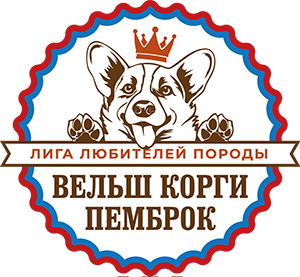 2июля 2023 годаг. Обнинскул. Шацкого, 14Мы рады видеть Вас у нас 2 июля 2023 г.09.00 – начало регистрации11.00 – начало экспертизы на монопородной выставке ЭКСПЕРТ ВЫСТАВКИ:КРЕМНЁВ МИХАИЛ (Россия)ОРГКОМИТЕТ:Красовская Г. – председательВнукова Л.Корабельникова И.НАШИ КОНТАКТНЫЕ ДАННЫЕ И ТЕЛЕФОН:+7 910 911 94 98E-mail: obninsk.arta@gmail.com249030, г.Обнинск, пр.Ленина, 28-22 (для писем)ГЕНЕРАЛЬНЫЙ СПОНСОР ВЫСТАВКИ: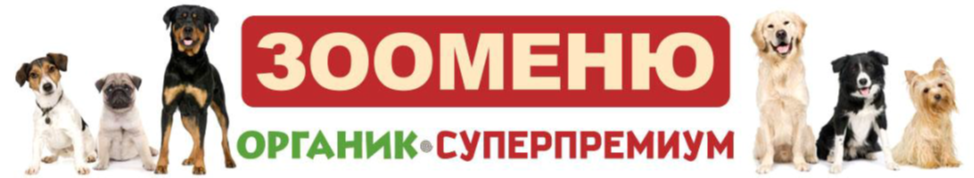 Выдержки из ПОЛОЖЕНИЯ О СЕРТИФИКАТНЫХ ВЫСТАВКАХ РКФVII. ТРЕБОВАНИЯ К УЧАСТНИКАМ ВЫСТАВКИ7.1. На всех зоотехнических мероприятиях РКФ здоровье и благополучие собак являются АБСОЛЮТНЫМ ПРИОРИТЕТОМ.Любые действия (со стороны владельцев, организаторов, судей и иных лиц, находящихся на территории выставки), которыемогут быть расценены как нарушение принципа ответственного отношения к животным, влекут за собой санкции вплоть додисквалификации.7.2. На каждую собаку, участвующую в выставочных мероприятиях, должны быть оформлены ветеринарныесопроводительные документы (с использованием ФГИС «Меркурий») или международный ветеринарный паспорт (дляиностранных собак). Без прохождения ветеринарного контроля собака в ринг не допускается.7.3. Лица, сопровождающие собак, обязаны иметь при себе ветеринарные паспорта, копии родословных или метрик щенков накаждое животное, участвующее в выставке. Сотрудники оргкомитета вправе требовать предъявления этих документов.7.4. Все собаки, участвующие в выставке, должны быть выгуляны. Выгул собак осуществляется строго в отведенных дляэтого местах. Каждый участник выставки обязан иметь при себе и применять средства для уборки за своей собакой на всейтерритории выставки, а также в специальных местах для выгула. Средства для уборки должны находиться возле каждогоринга.7.5. Груминг животных производится только в отведенных для этого местах.7.6. Запрещается выставлять собак в строгих ошейниках, намордниках, шлейках. Все собаки в выставочных залах должнынаходиться на коротких поводках и выставляться только на ринговках с фиксатором.7.7. Запрещается обрабатывать собаку любыми препаратами, которые видоизменяют структуру, форму и цвет шерсти, кожи,когтей, мочки носа. Разрешается только предусмотренный стандартом тримминг и / или стрижка, а также расчесываниешерсти щеткой или расческой. Запрещается оставлять собаку привязанной на столе для груминга вне периода подготовкишерсти к показу.7.8. Запрещается тянуть собаку и / или поднимать ее вверх за ошейник или хвост. Экспонент, который не следуетустановленным правилам показа собаки, должен будет покинуть ринг. Судья имеет право оставить собаку без оценки.7.9. За жестокое обращение с собаками, неэтичное поведение на территории выставки, спровоцированные драки собак,покусы Выставочная комиссия РКФ по заявлению судьи, работников ринга, членов оргкомитета или участников выставкиможет дисквалифицировать владельца и собаку со всех мероприятий РКФ / FCI с аннулированием оценок и титулов.Участники должны всегда контролировать поведение своих питомцев и предотвращать их агрессию, направленную на людейи других собак. Заявления о драках и покусах подаются в оргкомитет выставки и должны быть рассмотрены им до окончаниямероприятия; на Выставочную комиссию РКФ жалоба направляется вместе с сопроводительным письмом от председателяоргкомитета.7.10. К случаям жестокого отношения относится также оставление собаки в некомфортных либо опасных для ее здоровьяусловиях, в том числе на прилегающей к выставке территории, например на парковке. При поступлении жалобы о закрытых всалоне автомобиля животных (особенно без обеспечения доступа воздуха в салон и вентиляции) оргкомитет выставки обязанвызвать полицию для принятия экстренных мер.7.11. При расположении участников возле рингов запрещается:• перекрывать проходы между рингами;• самовольно натягивать ленты или иным способом ограничивать свободный проход;• располагать клетки с животными у рингов других пород;• располагать клетки с животными при входе в главный ринг и выходе из него.7.12. На выставках РКФ запрещено ведение несанкционированной торговли, в том числе торговли животными, и размещениенесанкционированной рекламы. Нарушение данного запрета может привести к отстранению от участия как в этом, так и впоследующих мероприятиях РКФ.7.13. На мероприятиях РКФ запрещается курить и распивать спиртные напитки вне отведенных для этого мест. Лица,нарушившие п. 7.13, могут быть привлечены к ответственности на основании действующего законодательства РоссийскойФедерации. Со стороны РКФ к ним могут быть также применены дисциплинарные меры.7.14. Все находящиеся на территории выставки участники, персонал и зрители должны соблюдать чистоту и порядок,выполнять правила санитарии, ветеринарии и противопожарной безопасности.VIII. ПРОЦЕДУРА СУДЕЙСТВА8.1. Главным лицом в ринге является судья. По организационным вопросам ответственным за работу ринга являетсяраспорядитель, но все решения принимаются только с согласия судьи.8.2. Судейство в каждой породе проходит в следующем порядке: беби кобели, щенки кобели, юниоры кобели, кобели классовпромежуточного, открытого, рабочего, чемпионов, чемпионов НКП (на монопородных выставках), кобели ветераны; бебисуки, щенки суки, юниоры суки, суки классов промежуточного, открытого, рабочего, чемпионов, чемпионов НКП (намонопородных выставках), суки ветераны.8.3. Судья в ринге производит индивидуальный осмотр каждой собаки в стойке и в движении, делает описание (если этопредусмотрено регламентом выставки) и присуждает оценку.8.4. После осмотра всех собак в классе проводится сравнение на CW, и четыре лучших собаки расставляются по местам с 1-гопо 4-е (при наличии оценки не ниже «очень хорошо», в классах беби и щенков – при наличии оценки не ниже«перспективный»). Дальнейшая процедура выбора лучших в породе описана в п. 9.5.8.5. Любое решение, принятое судьей относительно оценки, расстановки, присуждения титулов и выдачи сертификатов,является окончательным и не может быть отменено в рамках данного конкретного мероприятия. Если экспонент считаетрешение судьи в отношении своей собаки ошибочным или усматривает в действиях судьи нарушение положений РКФ и / илиFCI о выставках и / или о судьях, он может обратиться с жалобой в соответствующую комиссию РКФ.8.6. Экспоненты, опоздавшие в ринг, к экспертизе не допускаются. На усмотрение судьи они могут быть описаны вне ринга (соценкой, но без присвоения титулов и сертификатов).8.7. Экспонент не может покидать ринг во время экспертизы без разрешения судьи. За самовольный уход с ринга судья вправеаннулировать ранее присвоенную оценку / титул.8.8. В случае неприбытия или опоздания судьи, назначенного на породу, экспертизу собак осуществляет резервный судья.IX. ОЦЕНКИ, СЕРТИФИКАТЫ И ТИТУЛЫ9.1. В классах юниоров, промежуточном, открытом, рабочем, чемпионов и ветеранов, а также в классе чемпионов НКП (намонопородных выставках) присуждаются следующие оценки:– отлично / excellent (красная лента), может быть присуждено только собаке, очень близкой к идеалу стандарта,представленной в отличной кондиции, демонстрирующей гармоничный уравновешенный темперамент, имеющей высокийкласс и отличную подготовку; ее превосходные характеристики, полностью соответствующие породе, позволяютпроигнорировать некоторые несовершенства, однако половой диморфизм должен быть ярко выражен;– очень хорошо / verygood (синяя лента), может быть присуждено только собаке, которая обладает типичными признакамипороды, хорошо сбалансированными пропорциями и представлена в корректной кондиции; допускается несколько небольшихнедостатков, однако собака должна тем не менее демонстрировать класс;– хорошо / good (зеленая лента), должно быть присуждено собаке, обладающей основными породными признаками;достоинства должны преобладать над недостатками, так чтобы собака все еще могла считаться хорошим представителемсвоей породы;– удовлетворительно / satisfactory (желтая лента), должно присуждаться собаке, которая может быть без сомнений отнесена копределенной породе, не обладая при этом ее основными достоинствами, а также собаке, чья физическая кондиция резкоотличается от желаемой;– дисквалификация / disqualification (белая лента), должна даваться собаке в следующих случаях: тип не соответствуетстандарту, несвойственное породе или агрессивное поведение, крипторхизм, пороки зубной системы, дефекты строениячелюстей, нестандартный окрас или структура шерсти, явные признаки альбинизма, любой дисквалифицирующий порок,предусмотренный стандартомданной породы, а также дефекты, угрожающие здоровью; причина дисквалификации должна быть отражена в описании и вотчете; листы описания (оригинал и копия) должны быть заверены собственноручной подписью судьи и подписью владельца /хендлера дисквалифицированной собаки, подтверждающей, что он был ознакомлен с фактом и причиной дисквалификации;– невозможно отсудить (без оценки) / cannotbejudged (withoutevaluation), дается собаке, если она беспрерывно прыгает илирвется из ринга, делая невозможной оценку движений и аллюра, либо не дает судье себя ощупать, осмотреть зубы и прикус,анатомию и строение, хвост или семенники, либо у нее видны следы операции или лечения, имевшего целью ввести судью взаблуждение, замаскировать или откорректировать недостатки экстерьера (например, исправлено веко, ухо, хвост); такое жерешение должно быть принято и при двойном хендлинге (привлечение внимания собаки из-за ринга), который строгозапрещен на всех выставках в системе FCI; причина оставления без оценки должна быть отражена в описании и в отчете.9.4. В ринге по усмотрению судьи могут выдаваться сертификаты и присуждаться титулы:CW – победитель класса. Присваивается на выставке любого ранга первой собаке в классе, получившей высшую оценку.КЧК – кандидат в чемпионы НКП. Присваивается в породах, имеющих НКП: на ежегодной национальной монопороднойвыставке ранга «Победитель клуба» – всем собакам, получившим CW в классах промежуточном, открытом, рабочем,чемпионов (в классе чемпионов НКП КЧК не присуждается); на монопородных выставках ранга КЧК – кобелю и суке,занявшим первое место в сравнении CW классов промежуточного, открытого, рабочего, чемпионов (CW класса чемпионовНКП в сравнении на КЧК не участвует); в специализированных рингах породы в рамках выставок ранга CACIB – кобелю исуке, получившим CACIB; в специализированных рингах породы в рамках выставок ранга CAC для соответствующей группыпород – кобелю и суке, получившим CAC.ЮКЧК – кандидат в юные чемпионы клуба. Присваивается в породах, имеющих НКП: на монопородных выставках рангаКЧК, в специализированных рингах породы в рамках выставок ранга CACIB и в специализированных рингах породы в рамкахвыставок ранга CAC для соответствующей группы пород – кобелю и суке, получившим CW в классе юниоров.ВКЧК – кандидат в ветераны-чемпионы клуба. Присваивается в породах, имеющих НКП: на монопородных выставках рангаКЧК, в специализированных рингах породы в рамках выставок ранга CACIB и в специализированных рингах породы в рамкахвыставок ранга CAC для соответствующей группы пород – кобелю и суке, получившим CW в классе ветеранов.СС – сертификат соответствия. Присваивается на монопородных выставках и в специализированных рингах породы: нанациональной монопородной выставке ранга «Победитель клуба» / «Победитель породы» – собакам, получившим оценку«отлично 2» в классах промежуточном, открытом, рабочем, чемпионов (при условии, что первой собаке присужден КЧК /КЧП); на выставках и в специализированных рингах ранга КЧК / КЧП присваивается в сравнении CW классовпромежуточного, открытого, рабочего, чемпионов, оставшихся после выбора обладателя КЧК / КЧП, и второй собаки изкласса, CW которого получилКЧК / КЧП. При оформлении титула чемпиона НКП / чемпиона породы 3 х СС могут быть засчитаны как 1 х КЧК / КЧП(однократно).ЮСС – сертификат соответствия в классе юниоров. Присваивается на монопородных выставках и в специализированныхрингах породы собакам, получившим оценку «отлично 2» в классе юниоров (при условии, что первой собаке присужден ЮПК/ ЮПП либо ЮКЧК/ЮКЧП). При оформлениититула юного чемпиона НКП / юного чемпиона породы 3 х ЮСС могут быть засчитаны как 1 х ЮКЧК / ЮКЧП (однократно).ВСС – сертификат соответствия в классе ветеранов. Присваивается на монопородных выставках и в специализированныхрингах породы собакам, получившим оценку «отлично 2» в классе ветеранов (при условии, что первой собаке присужденВПК / ВПП либо ВКЧК / ВКЧП). При оформлении титула ветерана чемпиона НКП / ветерана чемпиона породы; 3 х ВССмогут быть засчитаны как 1 х ВКЧК / ВКЧП (однократно).МОНОПОРОДНАЯ ВЫСТАВКА Ранг «Кандидат в чемпионы клуба» ВЕЛЬШ КОРГИ ПЕМБРОК/ WELSH CORGI PEMBROKE    Великобритания / Great Britain FCI Standart № 39Судья –  Кремнёв Михаил (Россия)КобелиКласс бэбиФЛЕР РЕБЕЛЛЕ МИХАЭЛЬ, 19.01.2023, ZYJ 76, рыж-бел, метрика, (Mistycor Covert Tramp’N’Banch х Fleur Rebelle Sonya Viktoria), зав./вл. Ласская А., МО, г. ПодольскКласс щенковДРОГОН КИНГ ОФ ЗЕ ГРАССИ СИА, 11.11.2022, ANC 7723, метрика (Gordon’s Shell Sunbeam x Breath Of The Wind Tianlun), зав. Колобова Ю., вл. Райская С., МО, п. РазвилкаКласс юниоровАНДВОЛ РЕМБРАНД, 09.05.2022, BSK 1500, р/б, метрика, (Андвол Бриджстоун х Андвол Сказка Венского Леса), зав./вл. Волкова М., г. КурскФАНКОРГИ ИРИС НЕЖНЫЙ ВЕТЕР, 27.06.2022, SIG 1590,  трехцв, метрика, (Linnvud Quod Licet Jovi х Fancorgi Sheer Pleasure), зав. Рябова О., вл. Буракова Л. , Калужская обл, г. ОбнинскКОТОМИН'С ПЛЕЙИНГ ВИС ФАЙЯ, 22.04.2022, KOA 219, рыж с бел, РКФ 6586844, (Котомин’с Экспектейшнс Джастифайд х Котомин’с Александрина),зав. Котомина Т., вл. Суворова О., г. ПензаКласс промежуточныйЖЮЛЬ ВЕРНЕ ДО ГЛЕНШИР, 23.11.2021, SIG 1486, рыж с бел, РКФ 6352025, (Dragonjoy Texas Renger x Snow Stail West And Triumph), зав./вл. Байкова Е., Калужская обл., г. БоровскРОЖДЕСТВЕНСКИЙ НЕСКВИК ИЗ ДОМА ИНФАНТЫ, 14.10.2021, рыж с бел, XCF 1035, РКФ 6585624, (Джошуа Принц Из Дома Инфанты х Флер Ребелле Жаклин Плью Де Те), зав. Поликутина Л., вл. Пахомова И., г. МоскваХАЙЛАЙТ’С ИНСТАГРАМ, 01.10.2021, XYB 797, рыж с бел, РКФ 6610053, (Хайлайт’с Кебридж х Хайлайт’с Хани Мун), зав. Шведова Н., вл. Симочкин Ю., г. КалугаMISTYCOR LEONBETS SOUL, 17.10.2021, IMB 2964, рыж с бел, РКФ 6334487, (Мистикор Дансинг Винд Оф Ченж х Мистикор Фоллоу Ю Дримс), зав. Рондик О., вл. Бурзяева С., г. МоскваКласс открытыйALFAWISH NELSON, 29.05.2019,  AFA 341, рыж с бел, РКФ 5703962, (Aethwy Piano Man х Alfawish Felisiti), зав. Юрасова Е., вл. Галковская М., г. МоскваHAILAIT’S ZMEY, 29.04.2021, XYB 757, рыж-бел, РКФ 6339712, (Hailait’s Romorantin х Hailait's Xantippa),  зав./вл.  Шведова Н. , МО, Серпуховский р-н, д. БорисовоКласс чемпионовЧемпион Армении, Чемпион ГрузииHAILAIT’S PALPATINE, 20.11.2020, XYB 707, рыж-бел, RKF 5784676, (Aberlee Follow That Dream х Hailait’s La Lorraine), зав./вл. Шведова Н., МО, Серпуховский р-н, д. БорисовоЧемпион РоссииГОРДОН’С ШЕЛЛ ФЛАУЭР РЕЙН, 12.05.2021, XYC 414, рыж с бел, РКФ 6321389, (Carpe Diem De Kartenhaus x Гордон’с Шелл Тэрри), зав. Гордеева Е., вл. Швец Т., МО, Чеховский р-н, д. Крюково Класс чемпионов НКПЧемпион НКПАНДВОЛ ШАРИС, 11.07.2019, BSK 1146, рыж-бел, РКФ 5701951, (Hazel Mere Safari Dreams x Андвол Дакота),зав. Волклва М., вл. Рябец А./ Волкова М., г. МоскваКласс ветерановDZHEMINI DERRIK SHTORM, 27.06.2015, ZMC119, рыж с бел, РКФ 4203819, (Laif Sping Chance To Win х Dzhemini Chelsi), зав. Чикин С., вл. Прусакова А., г. МоскваСукиКласс щенковКАПРИЗ МАРИНКИ УДАЧА МА’ЛИН’КИ, 30.11.2022, XXS 661, рыж с бел, метрика, (Стелла Ривер Даймонд Ру х Реал Статус’ Ежи Вика Сладкая), зав. Евдтодьева М., вл. Молосаева Н., МО, г. Наро-ФоминскВЕСТА, 16.11.2022, PLZ 3332, рыж-бел, метрика, (Чикаго Из Звездной Стаи х Скточвуд Черри Энджи), зав. Спирина Ю., вл. Пономарев Д, МО, Наро-Фоминсикй р-н, п. СелятиноСТЕЛЛА РИВЕР ГРЕЙС, 08.10.2022, BPW 643, триколор, метрика, (Аманси Девилс Адвокат х Аманси Трибут Фор Стелла Ривер), зав. Степанцева Л., вл. Гавриленко М., г. МоскваКласс юниоровАНДВОЛ РОМАШКА, 09.05.2022, BSK 1503, р/б, метрика, (Андвол Бриджстоун х Андвол Сказка Венского Леса), зав./вл. Волкова М., г. КурскЭЙГЕНСШАФТ ЧАЯНА, 19.01.2022, FTA 5404, рыж с бел, РКФ 6359696, (Infant z Azovskogo Berega x Эйгенсшафт Жара), зав. Дыдыкина М., вл. Дыдыкина М./Губарева К., г. ТулаКласс промежуточныйЯНТАРНЫЙ ЛИС ВОСТОЧНАЯ СИРЕНА КЛЕОПАТРА, 30.08.2021, AAJ 6358,  рыж с бел, РКФ 6335941, (Xin Ying uang King x Laif Spring Barselona), зав. Никитинских Т., вл. Пирожок Н., г. КалугаЛИННВУД  БРАЙТ ДАЙМОНД, 24.09.2021, KIO 2446, рыж с бел, РКФ 6330624, (Мистикор Дарк Сайд Оф Зе Мун х Лайф Спринг Сафира Брайт Найт), зав. Семенова А., вл. Фоменко Д., Калужская обл, г. ОбнинскALMARE FEA OLLERU, 12.03.2022, ALM 8965, рыж с бел, РКФ 6354909, (Airyshire Bright Side Of The Sun х Almare Fea Lucy In The Sky), зав./вл. Блохнина Т., г. МоскваКласс открытыйРИВА ИЗ ИМПЕРИИ АДАМАНТ, к/х, 01.10.2019, JEK 153, рыж-бел, РКФ 5713325, (Kotomin’s Z”Effire English Style  x Style Life Yukka), зав. Истратова В., вл. Абакушин Д., Кавлужская обл, г. ОбнинскHAILAIT'S O-LA-LA, 25.06.2019,  XYB 582, рыж-бел, РКФ 5713070, (Hailait’s Romorantin х Hailait’s Giperboreya), зав./вл.  Шведова Н. , МО, Серпуховский р-н, д. БорисовоКласс рабочийАНДВОЛ САНСАРА, 25.03.2018, BSK 999, рыж с бел, РКФ 5275072, (Merthur Wanda-Do The Haka x Андвол Элвин Квин), зав. Волкова М., вл. Шмидт Н., г. МоскваКласс чемпионовЧемпион РоссииСТИЛЬ ЛАЙФ ИВУШКА, 04.07.2020, WLC 425, рыж с бел, РКФ 5749737, (Май Сан Энд Старс Визерион х Стиль Лайф Калипсо), зав. Кзнецова А., вл. Грошева Ю., г. ЯрославльЧемпион РоссииHAILAIT’S XMASSTAR, 17.07.2018, XYB 497, рыж- бел,  РКФ 5631733, (Hailait’s Truffle х Je- Suis-Diane-Keaton Des Contamines), зав./вл.  Шведова Н. , МО, Серпуховский р-н, д. БорисовоКласс ветерановХАЙЛАЙТ’С ХЛОЯ, 12.08.2013, XYB 183, рыж-бел,  РКФ 3747732, (Timberside 4 Wheelin At Winterflower х Экспо Маргарет’с Аленушка), зав. Шведова Н., вл. Грушичева Е., Калужская обл, г. Обнинск